Year R Home LearningHere are a few home learning activity ideas you could complete whilst at home today. Build a snowman…make a snow angel…have a turn on a sledge…Keep safe and have a fun day! It would be wonderful if you could - Read your phonics book or ditty sheet that is in your bookbag – please comment in your child’s school diary.Draw a lovely snowy picture and write a sentence about your artwork – say the words and write down all the sounds you can hear…remember your finger spaces!Look at Number block episode ‘The Three Three’s. Learn to Count.                           https://www.youtube.com/watch?v=ZVNBQO9fe6sHow many ways can you make 9? Use your toys to explore numbers to 9. Try and write a number sentence.Bring some snow inside on a tray - What do you think will happen to it? Watch it over time, what do you notice? Why do you think this is happening? Have fun! See you soon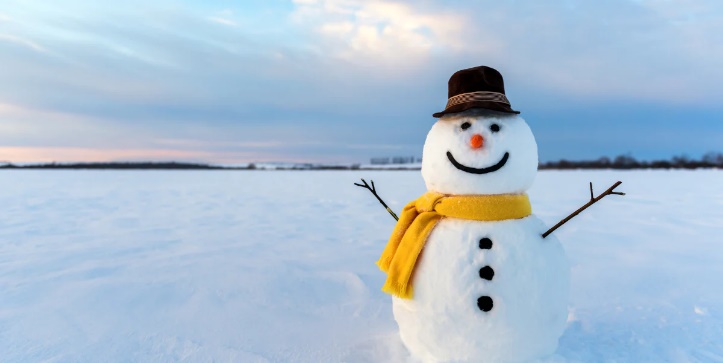 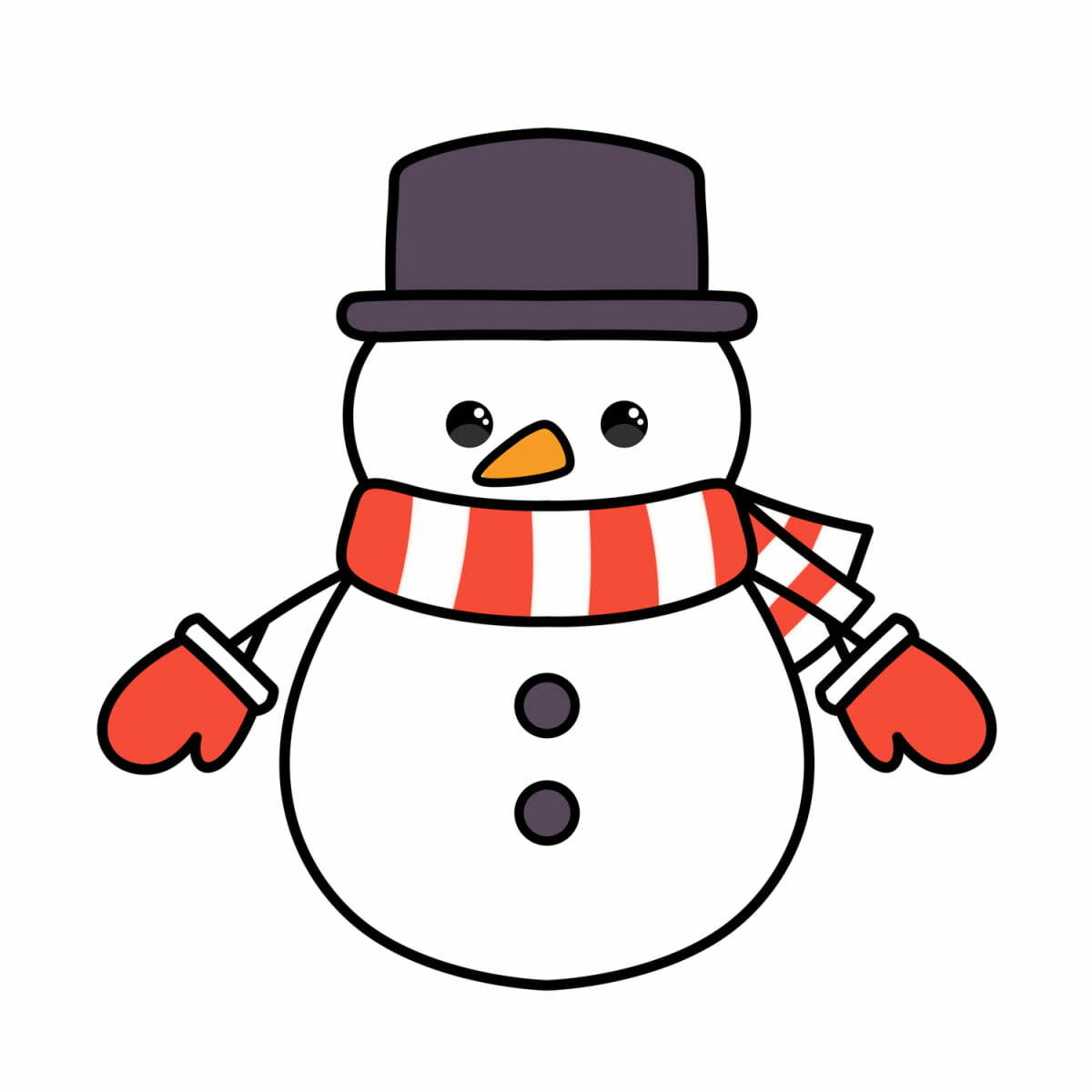 